3-5 P.E. Choice BoardPick one a day while working remotely. Deck of Cards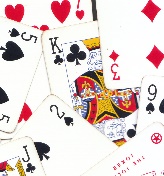 Use the Deck of Cards generator and pull a random card from the deck. Do the exercise that matches your card. Perform for 15 cardshttps://deck.of.cards/ A-15 jumping jacksK- 5 burpeesQ- 14 side to side jumpsJ- Freebie10- 15 squats9- 10 curl ups8- 10 arm circles7- 10 calf raises6- plank for 30 seconds5- 10 push ups4- 7 lunges3- 8 mountain climbers2- jog 2 laps around your house or gymPlay Fitnopoly (Replace Pacer laps with laps around your room)https://fultonk12-my.sharepoint.com/:p:/g/personal/poper1_fultonschools_org/EUAj-pcjBYZDgOnL41fuPSsBAtUic6xXtNA9t4mkgjniWw?e=pE8b1A Scavenger Hunt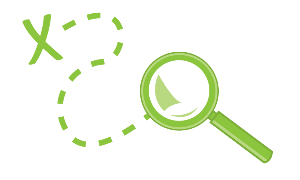 Complete the following Scavenger hunt-find matching socks & do 20 jumping jacks- Something small and important to you & do a plank for 20 seconds-A stuffed animal and 10 burpees- . A pair of P.E. appropriate shoes & 15 squats-A spoon & March in place for 20 seconds-Something round & 10 push ups-Something Blue & 20 high knees- A water bottle 45 second jog in place- A blanket or towel & 15 jumps- Two food items & 12 lunges Game TimeComplete the following activities:Play Rock, Paper, Scissors with a friend or family member. The winner of each game gets to pick an exercise for the both of you to complete. Pick your favorite color and complete either red, blue, yellow, or green workout. Repeat for 12 minutes. https://fultonk12-my.sharepoint.com/:b:/g/personal/poper1_fultonschools_org/EYuCs-Yc3hBIrwa0luv4IlgBpq45YeVD1Xa095YT6mGKkg?e=BsO19tWalk 5 minutes to cool downDance/Activity Time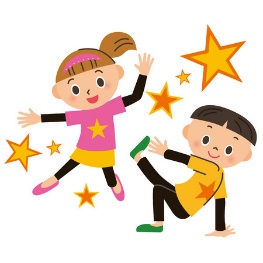 Complete all of the following activities:Create your own dance to your favorite song. Perform the dance in front of one family member.Use the following Youtube video to follow along and dancehttps://www.youtube.com/watch?v=QlV_armJL1YRun as fast as you can outside for 30 seconds. Take a 1-minute break. Repeat 5 times. Movie Guess Who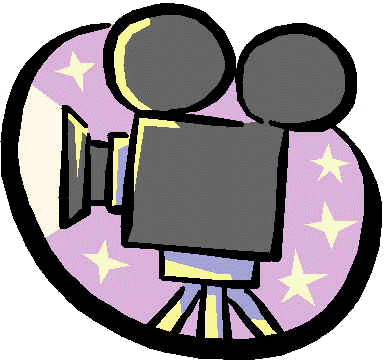 Complete the Guess Who Movie powerpointhttps://fultonk12-my.sharepoint.com/:p:/g/personal/poper1_fultonschools_org/EaAoPIgMtt1Jqkt5Qsv6s9QBd1tz63q9yS_V0eMkJJNlng?e=cTxTsm Food GuessComplete the Guess what Food powerpoint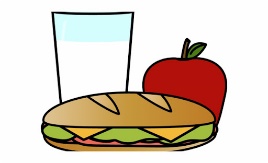 https://fultonk12-my.sharepoint.com/:p:/g/personal/poper1_fultonschools_org/Ec4ldAsfO71AsdFJKJG5njYB-lfdiqAZW84oY39LJWnp7A?e=5yiu5I Card FitnessComplete the following activities:Use the link below to complete Playing Card Fitness. You will need a deck of playing cards. If you do not have a deck of cards, you can write on a piece of paper several different paying cards with all suites on them-clubs, spades, hearts, and diamonds. Write a random number 1-9 on each. https://fultonk12-my.sharepoint.com/:b:/g/personal/poper1_fultonschools_org/Ef7jtyRFoppAt7r3dw2I99IBh6mCaMoYl7NNrcQWTGRrag?e=97hGoxGame of Fitness Board Game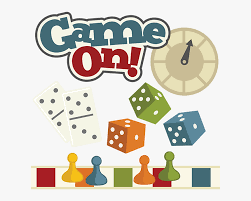 Play the Game of Fitness https://fultonk12-my.sharepoint.com/:b:/g/personal/poper1_fultonschools_org/EYT3jWAk_MRMp46KHT01U5EBN7TTpBqUezc1SDrINAQEEA?e=ByUz7w 